Должанская районная организация Профсоюза работников народного образования и науки РФСоциальный паспортпервичной профсоюзной организации           _________БОУ «Урыновская сош» ___________  (наименование организации)на «01» января 2021 г.Руководитель:  Калугина Оксана АлександровнаПредседатель профкома: Смирнова Татьяна ВладимировнаПредседатель первичной организации:        Смирнова Татьяна Владимировна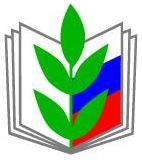 Всего работающих30Из них пенсионеров-Руководители1Из них пенсионеров-Административно-управленческий аппарат3Из них пенсионеров-Учебно-вспомогательный, обслуживающий персонал1Из них пенсионеров-Количество женщин, работающих в учреждении25Из них педагогов14Результаты аттестации педагоговВысшая категория3Первая категория13Соответствие занимаемой должности-Число работающих, имеющих отраслевые знаки отличия, награды-«Заслуженный учитель РФ»-Нагрудный знак «Почётный работник…»-Почётная грамота министерства образования и науки РФ1Профсоюзные награды федерального уровня-Нагрудный знак «Отличник народного просвещения»-Звание «Ветеран труда»1Педагогические работники, имеющие образованиеВысшее9Среднее специальное7Среднее-Обучаются заочно-Стаж работы педагогических работниковДо 2 лет-От 2 до 5 лет-От 5 до 10 лет2От 10 до 20 лет5Свыше 20 лет9Учебная нагрузка педагогических работниковМенее ставки-Ставка-Более ставки14Количество работников, получающих заработную плату на уровне МРОТ-Работники, получающие досрочную трудовую пенсию в связи с педагогической деятельностью9Педагогические работники, воспользовавшиеся правом на получение на получение длительного отпуска сроком до одного года-Состав семьи, семейное положение работников отраслиЗамужем/женат21/5Не замужем/холост6Многодетные1Неполная семья52 и более членов семьи работают в отрасли образования-Имеют детейДо 3 лет2До 7 лет2Школьники13Студенты1Дети-инвалиды-Работники отрасли проживающиеВ собственном жилье30Арендованное жилье-Состоят на учете для улучшения жилищных условий-Участники программы «Молодой семье-доступное жилье»-Работники отрасли, состоящие на диспансерном учете по различным заболеваниям-Возраст работников образовательных учрежденийДо 20 лет-Из них педагогов-От 20 до 30 лет5Из них педагогов2От 30 до 40 лет5Из них педагогов2От 40 до 50 лет10Из них педагогов6От 50 до 55 лет6Из них педагогов1От 55 до 60 лет3Из них педагогов1Старше 60 лет-Из них педагогов-